TITKOSÍRÁS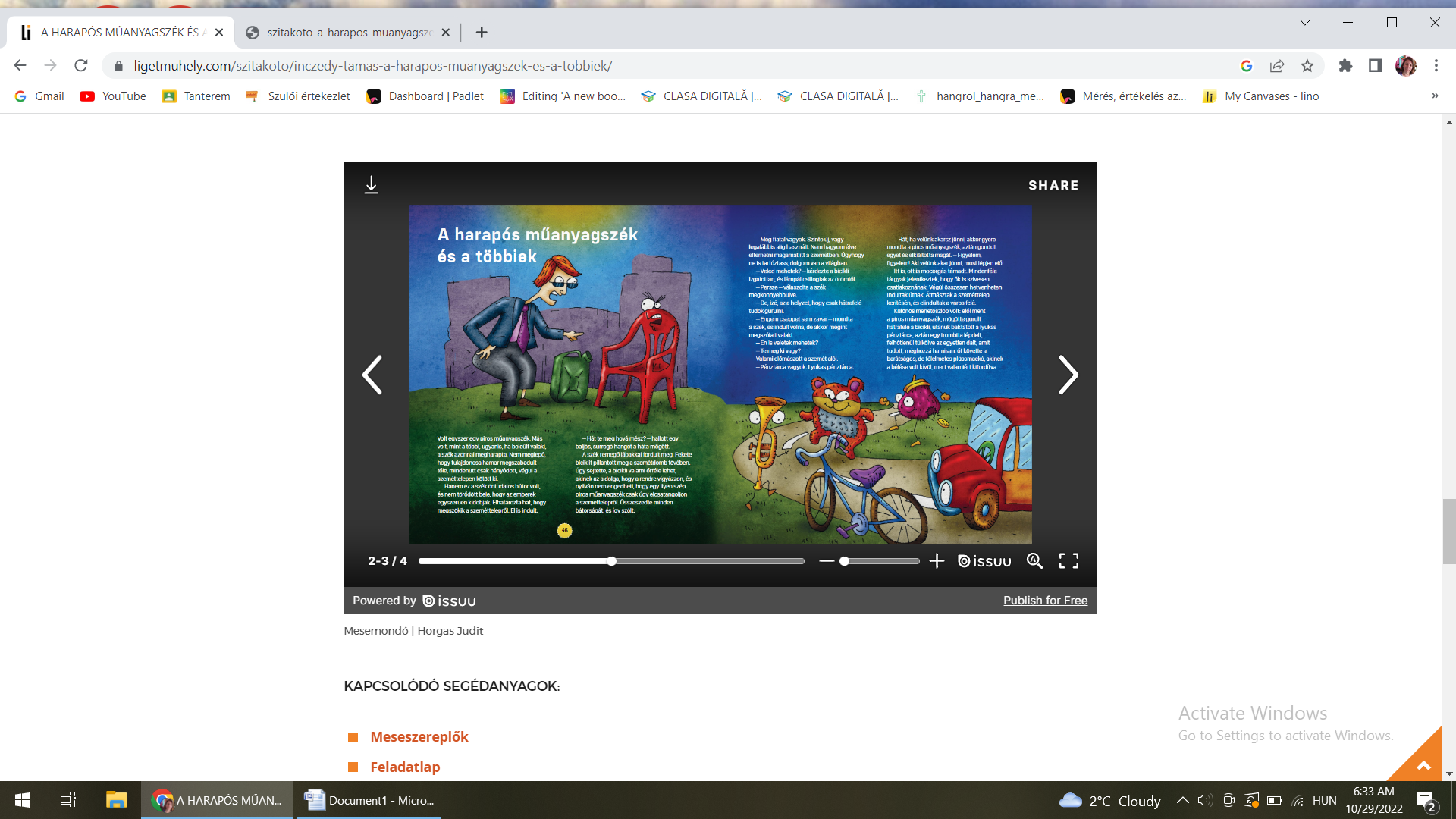 1.Alakítsátok át a betűket az ábécében az azt követőre, majd írjátok le!2. Keressétek ki a meséből, milyenek voltak a megfejtésekben szereplő tárgyak! 	MEGFEJTÉSEK1.2. Milyen bicikli?  Fekete, hátrafelé guruló.Milyen olló? Mindent összeforrasztó.Milyen kereplő? Néma.Milyen benzinkanna? Benzinallergiás.Milyen pénztárca? Lyukas.Milyen műanyagszék? Piros, harapós.Milyen merőkanál? Domború.Milyen burgonyahámozó? Krumplizabáló.ÁHBHJKHNYKKOJDZSQDZSŐKÖÁDZSMYHMJZSMMZSŐEMYSZAQBZSLYÜZSNZSFSEJLYDZSQÖJZSMAKÁTYQFNYNZSGYALYNYYOÁHBHJKHNYKKOBICIKLIOLLÓJDZSQDZSŐKÖÁDZSMYHMJZSMMZSKEREPLŐBENZINKANNAŐEMYSZAQBZSLYÜZSNZSFSEJPÉNZTÁRCAMŰANYAGSZÉKLYDZSQÖJZSMAKMERŐKANÁLÁTYQFNYNZSGYALYNYYOBURGONYAHÁMOZÓ